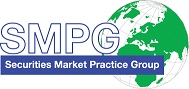 SMPG - Corporate ActionsTelephone conference Minutes 1 December, 2020Final Version 1.0 – January 12, 2021Table of Contents1.	Approval of November 3 minutes and Welcome to New AU Representative	42.	SR2021 MP Updates – EIG+ Country Column Updates and Event template updates	43.	CA476  CA for Funds Subgroup	44.	CA419   Definition of Instructed and Uninstructed Balances	45.	CA437   Auto-FX - Update of GMP1 Section 8.6	46.	CA444   Usage of QINS as Requested Quantity	57.	CA446 GMP 1 section 3.17 - Clarify Usage of instructions when OPTF//BOIS is mentioned	58.	CA449 New Tax Breakdown MP (Tax SG)	59.	CA457   GMP1 Section 8.17 on Usage of DateTime with Format Option E (UTC)	510.	CA465 Add VOLU to TREC in EIG+	611.	CA469 Managing CA instructions in scope of CSDR	612.	CA471   SRDII - Build an Official Disclosure ID Recipient List	613.	CA472   SRDII CA MT MP on SRDC Indicator for RMDR and REPE	614.	CA474 GM Incentive Payments for General Meetings	615.	AOB	7Attendees ListApproval of November 3 minutes and Welcome to New AU RepresentativeMinutes of November call are approved without any changes.The CA WG welcomes Priscilla Ferri de Barros who joins the CA WG team for the first time representing AU in replacement of Narelle Rutter. SR2021 MP Updates – EIG+ Country Column Updates and Event template updatesDeadline for submission of changes for the EIG GG, Country Columns and templates to Jacques is mid-December.CA476 	CA for Funds SubgroupInput:Janice Chapman (SWIFT Standards – SMPG Funds WG Facilitator) introduced the proposal of the SMPG CA Funds WG to form a temporary joint working group/task force with the CA WG to ensure we have a common agreement on the way CA events are to be announced when the recipient of the CA proceeds is a fund (see flow B in the attached input).A limited number of meetings should be scheduled. Daniel Schaefer has already volunteered as DE representative.Action: NMPGs volunteers to be part of the joint Task Force to contact Jacques/Janice.CA419   Definition of Instructed and Uninstructed BalancesInput:The UK NMPG proposed the idea of a new instructed balance qualifier (PENI) for “pending” CA instructions (not accepted, not rejected or cancelled).Action: NMPGs are requested to discuss this proposal and revert by the February call.CA437   Auto-FX - Update of GMP1 Section 8.6Input:DE and FR agree with the market practice. The future potential CR contents still needs to be discussed.The new MP should also clearly indicate that there are two scenario (simple and complex) in the MP and provide a message example for the complex scenario.Action: Mari to update the MP Remaining NMPGs to review MP and revert. CA444   Usage of QINS as Requested QuantityInput from Jean-Pierre:In view of the QINS usage analysis provided by  in the table above for each of the CA event,  that it is not possible to define a rule by which we know for sure for some events whether the QINS in the instruction refer to the underlying or to the new distributed security.The only easy option out is to create an indicator at option level to indicate whether the instruction needs to be received on the underlying security or the new security. Action: Jean-Pierre to update the table and summarise the proposal in writing.NMPGs are requested to review and revert.CA446	GMP 1 section 3.17 - Clarify Usage of instructions when OPTF//BOIS is mentionedAction not yet achieved.Action: Mari and Steve to propose an update for section 3.17 in GMP1 to reflect decision. CA449	New Tax Breakdown MP (Tax SG)New Input from Mari:NMPGs are reminded to provide feedback. The MP will be finalised and published unless we hear differently before December 15.Action: NMPGs to provide comments/feedback before December 15.CA457   GMP1 Section 8.17 on Usage of DateTime with Format Option E (UTC)Action not yet achieved.Actions: Jacques to identify all GMP1 sections related to DateTime elements and propose new draft MP (sections 8.17, 3.11, …).New CR for SR2022 to be drafted.CA465	Add VOLU to TREC in EIG+Catarina will provide input for this at the next call.CA469	Managing CA instructions in scope of CSDRDaniel reported that the German NMPG could not agree on how to process these, and hence does not believe a market practice should be created.CH agreed with DE.Action: NMPGs are requested to discuss if a market practice would be possible to create and revert.CA471   SRDII - Build an Official Disclosure ID Recipient ListInput: NMPGs are reminded to provide any additional information about the recipient entities and also to ensure the information provided is correct and checked with the entities.This list won’t be “official” in the sense that it will not be comprehensive/exhaustive and other agents may operate under the mandate of an issuer and not listed in it.A disclaimer similar to the SMPG default disclaimer should also be added to the document.Action: NMPGs to provide input on SI Disclosure recipients to Christine.Mari, Christine Jacques to work on a disclaimer to insert into the document.CA472   SRDII CA MT MP on SRDC Indicator for RMDR and REPEJacques received recently a support question concerning the SRDII indicator usage for the MT564. Currently the SRD II CA MP that was published earlier this year does not say anything about filling the SRD Indicators for MT 564 message with function REPE and RMDR whilst the indicator does exist in the seev.035 CAPA message.Should the MP be amended to include a reference to REPE and RMDR ? Decision: The MP could indeed be enhanced and could say that the indicator is optional in the REPE/RMDR messages and if the indicator is present in the NEWM/REPL, its value cannot be amended – and the element cannot be added for the first time – in the RMDR or REPE (incl. CAPA) messages.Action: Jacques to make a proposal for the update of the MP.CA474	GM Incentive Payments for General MeetingsFor the confirmation of an incentive payment related to a GM, a confirmation message can be sent either in ISO 20022 (seev.036) or in ISO 15022 (MT566).The question from Daniel is how to announce the payment of incentive linked to the participation to a general meeting ? Should there be an MT564 sent before the MT566 if the confirmation is sent in ISO 15022?The discussion needs to be continued at the next call and this should also be checked with Spain.Action: Mari to contact IberclearAOBNoneNext CA WG call/Webex:  January 12, 2020 from 2:00 to 4:00 PM CET ------------------------ End of the Meeting Minutes ---------------NMPGFirst NameLast NameInstitution = PresentATMr. GunterBauerUnicreditExcusedAUMs. PriscillaFerri de BarrosASXBEMs.VéroniquePeetersBNY MellonExcusedCAMr.CairbreCowinRBCExcusedCHMr.MikeBlumerCredit SuisseDEMrSchaeferDanielHSBCDEMrMelchiorHendrikState Street Bank InternationalExcusedDKMs Ravn Charlotte VP Securities A/S ExcusedDKMr.HattensRandi MarieVP Securities A/SExcusedESMs.CintaCristobalBBVAExcusedESMrsDiegoGarciaDBExcusedFIMs Rask SariNordea Bank Plc FRMrJean-PierreKlakStatestreetGRMs.AngelaKatopodiEurobankExcusedHKMr.JohnMichaelExcusedHKMr.JamesMullensNomuraExcusedITMs Deantoni Paola SGSS spaExcusedJPMr HidekiItoMizuho BankJPMr.ArataKazunoriMizuho BankExcusedLUMs.CatarinaMarquesClearstreamExcusedMDPUGMr.PeterHindsMDPUG / Interactive DataExcusedMDPUGMr. AidanDevaneyICEExcusedMDPUGMs.LauraFullerTelekursExcusedNLMr van der Velpen Ben ING Bank N.V.ExcusedNOMr.AlexanderWathneNordeaPLMr.MichalKrystkiewiczCSD of Poland (KDPW S.A.)ExcusedRUMsElenaSolovyevaROSSWIFTSEMs.ChristineStrandbergSEB SGMr.Jyi-ChenChuehSCExcusedSLMr.RokSketaKDDExcusedUK & IEMs.MariangelaFumagalliBNP ParibasUK & IEMr.MatthewMiddletonLSEUS ISITCMr.SteveSloanDTCCUS ISITCMr.PaulFullamFISExcusedXSMr. LambotteJean-PaulEuroclear ZAMr.SanjeevJayramFirst National BankSWIFTMr.JacquesLittréSWIFT